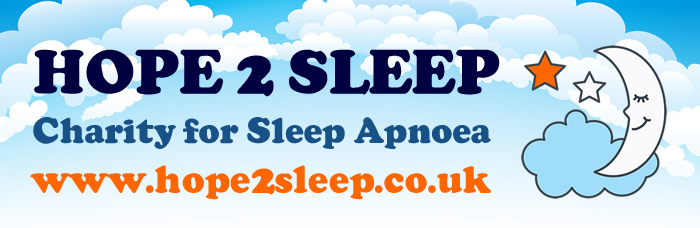 Results of Epworth Sleepiness QuestionnaireThe Questionnaire contact information and permission to use: Mapi Research Trust,Lyon, France Internet: https://eprovide.mapi-trust.orgRESULTSSLEEPINESS ASSESSMENTLess than 10You are most likely getting enough sleep.  However, if you still suspect problems do speak with your GP.10-16You may be suffering from daytime sleepiness and are advised to contact your GP to discuss this.16+You are dangerously sleepy.  Please see your GP.ESS © MW Johns 1990-1997. Used under License.